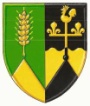 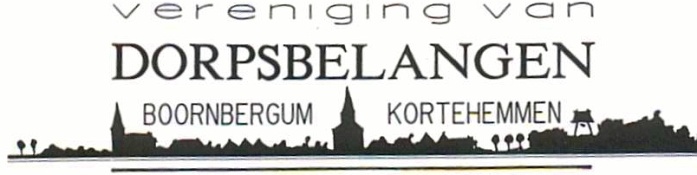 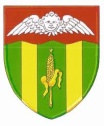 Beste bewoner,Het is mooi wonen in de dorpen van Smallingerland. Voor vitale dorpen is het belangrijk dat er woningen staan, die aansluiten op wat mensen willen en dat er voldoende woningen zijn.Gemeente Smallingerland heeft de dorpsbelangen in onze gemeente gevraagd te kijken naar de woningbehoefte in hun dorp. Om hier inzicht in te krijgen, vragen wij u bijgaande vragenlijst in te vullen. Bij voorbaat dank voor uw medewerking.Naast deze vragenlijst wordt er ook onderzoek gedaan naar mensen van buiten, die mogelijk in de dorpen van Smallingerland zouden willen komen wonen. Zo probeert de gemeente Smallingerland een zo compleet mogelijk beeld te krijgen. Daarna gaat de gemeente in overleg de dorpen kijken in hoeverre er nieuwbouw bij moet komen en wat voor type woningen. De gemeente heeft op 1 juli 2021 een overleg gepland met de Dorpsbelangen. De vragenlijst trapt af met vragen over verhuisgeneigdheid, vragen over de gewenste nieuwe woning en tot slot vragen over u. Wij vragen u deze vragenlijst (anoniem) in te vullen voor woensdag 30 juni 2021 en deze in te leveren bij: Geeske Feikema-Oostenbrug, Sânbuorren 13 in KortehemmenAnne Meijer, Titelroas 18, Boornbergum Of te mailen naar: dorpsbelang@boarnburgum.nl Met vriendelijke groet,Vereniging van Dorpsbelangen Boornbergum – KortehemmenEnquête woningbehoefteVerhuisgeneigdheidIk heb:Verhuisplannen en ben actief op zoek naar een andere woningDenk wel eens aan verhuizen maar ben niet actief op zoekGeen behoefte om te verhuizen. Ik woon hier prima. (ga door naar vraag 11)Binnen welke termijn wilt u verhuizen?Binnen een jaar Binnen 1 tot 3 jaarOver 3 jaar of langerWanneer ik ga verhuizen dan …Wil ik graag in het dorp blijvenBlijf ik alleen als ik hier de juiste woning kan vindenGa ik weg uit het dorp en naar ….Toelichting:Waarom wilt u verhuizen? (meerdere antwoorden mogelijk)Wil op mezelf gaan wonen (woon nu nog thuis)Wil gaan samenwonenWil groter gaan wonenWil kleiner gaan wonenWil levensloopgeschikt gaan wonenWil een nieuwbouwwoningAnders, namelijk…Uw nieuwe woningZoekt u een huur- of een koopwoning ? KoopwoningSociale huurwoning via een woningcorporatieDuurdere huurwoning, niet via een woningcorporatieIk weet het nog niet Anders, namelijk …Wat voor woningtype zoekt u?  Rijwoning of hoekwoning2^1 kapVrijstaande woningAppartementBoerderijAnders, namelijk ….Zoekt u een bestaande woning of wilt u een nieuwbouwwoning?Bestaande woning, omdat ….Nieuwbouw woning, omdat ….Maakt me niet uit of ik weet het nog nietHoeveel mag uw nieuwe woning kosten (koopwoning) ?< €250.000,-€250.000,- tot  €350.000,-> €350.000 Heeft u specifieke wensen t.a.v. de woning? (meerdere antwoorden mogelijk)Duurzaam bouwenLevensloopgeschikte woningBijzondere architectuurWonen aan het waterAnders, namelijk …Heeft u wensen t.a.v. de wijk/woonomgeving? (meerdere antwoorden mogelijk)Groene woonomgevingSpeelvoorzieningenWelstandsvrije wijk, iedereen mag bouwen wat hij/zij wil (dus uw buren ook)Wonen in het buitengebied / buiten het dorpAnders, namelijk…Over uUit hoeveel personen bestaat uw huishouden? (= het huishouden waarmee u een nieuwe woning zoekt)1 persoon2 personen3 of meer personenLeeftijd hoofdbewoner:In wat voor type woning woont u nu?Rijwoning of hoekwoning2^1 kapVrijstaande woningAnders, namelijk ….Woonplaats:E-mail:Bedankt voor uw medewerking!